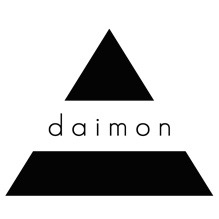 CLAUDIA GIRAUDO – MATTHIAS VERGINERcon performance di GIOVANNA LACEDRAVernissage:	SABATO 24 SETTEMBRE 2016, dalle ore 18 alle 21Periodo:	25 Settembre – 5 Novembre 2016Performance:	SABATO 22 Ottobre 2016Luogo:		PUNTO SULL’ARTE, Viale Sant’Antonio 59/61, Varese 0332 320990 I info@puntosullarte.it Orari:		Martedì - Sabato: h 10-13 e 15-19 Domenica 25 Settembre e 2 Ottobre: h 15-19Catalogo:	testi critici di Alessandra RedaelliLa nuova stagione di PUNTO SULL’ARTE apre con una mostra intensa. Sabato 24 Settembre dalle 18 alle 21 sarà inaugurata la doppia personale DAIMON, con protagonisti gli artisti CLAUDIA GIRAUDO e MATTHIAS VERGINER. Il tema è quello del destino, raffigurato nell’incontro tra la persona e il suo daimon, l’animale simbolo guida dell’anima. Ecco allora CLAUDIA GIRAUDO, con i suoi oli su tela profondi e senza tempo, dove figure leggiadre che incarnano la giovinezza incontrano farfalle, lepri, camaleonti, rospi smeraldini e germani reali, intrattenendo con loro dialoghi silenziosi sul futuro. Ecco MATTHIAS VERGINER: nelle sue sculture in legno di tiglio l’incontro tra l’uomo e il suo daimon si colora in tinte pop e si declina in toni scanzonati, facendo apparire la bella ragazza nuda, tonda e atletica, come una domatrice di belve e di insetti giganti o come una condottiera in piedi sul dorso di una balena. Completa la mostra la performance di GIOVANNA LACEDRA, dal titolo “Paràdeigma”. Pittrice, disegnatrice, ma soprattutto performer, l’artista si esibirà Sabato 22 ottobre incantando e coinvolgendo il pubblico con un’azione inedita dedicata al nostro destino più autentico, alle nostre vocazioni profonde, e alle gabbie che troppo spesso le soffocano.Durante il vernissage, SABATO 24 SETTEMBRE, saranno presenti gli Artisti.CLAUDIA GIRAUDO: Nasce a Torino nel 1974. Nel 2001 si laurea presso l’Accademia Albertina di Belle Arti di Torino e in seguito intraprende il suo percorso di ricerca nell’ambito della pittura figurativa formandosi attraverso lo studio delle opere dei maestri Rinascimentali e Nordeuropei; background che emerge sia nella tecnica che nella scelta dei soggetti, pur mantenendo la sua personale cifra stilistica. Espone con frequenza in fiere d'arte, gallerie private e in luoghi istituzionali pubblici. Le sue opere si trovano in collezioni permanenti ed acquisizioni museali nazionali ed internazionali, tra cui l'Harmony Art Foundation di Mumbai (India), il Museo MACIST di Biella, il Museo Eusebio di Alba (CN), la Sala del Consiglio di Bossolasco (CN) e il Museo Civico di Bevagna (PG). Ha partecipato alla Biennale di Venezia, Padiglione Italia nel 2011. Vive e lavora a Torino.MATTHIAS VERGINER: Nasce a Bressanone nel 1982. Si specializza in scultura presso la Scuola d’Arte di Selva in Val Gardena e nel 2001 inizia l’apprendistato presso lo studio del padre, il famoso scultore Willy Verginer. Dal 2002 al 2003 collabora con Aron Demetz e nel 2010 collabora con gli Artisti Reza Aramesh e Pietro Roccasalva. Ha iniziato a esporre il suo lavoro nel 2001. Ha realizzato mostre personali e collettive e fiere di settore in Italia e all’estero (Belgio, Germania, Lussemburgo, Olanda, Svizzera, Turchia e Taiwan). Vive e lavora a Ortisei (BZ).